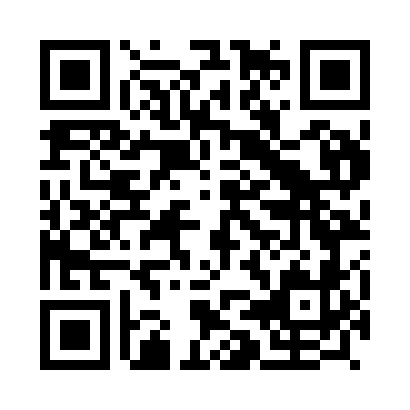 Prayer times for Meimoa, PortugalWed 1 May 2024 - Fri 31 May 2024High Latitude Method: Angle Based RulePrayer Calculation Method: Muslim World LeagueAsar Calculation Method: HanafiPrayer times provided by https://www.salahtimes.comDateDayFajrSunriseDhuhrAsrMaghribIsha1Wed4:446:281:266:218:2410:022Thu4:426:271:266:228:2510:033Fri4:406:251:266:228:2610:054Sat4:396:241:256:238:2710:065Sun4:376:231:256:238:2810:086Mon4:356:221:256:248:2910:097Tue4:346:211:256:248:3010:118Wed4:326:201:256:258:3110:129Thu4:306:191:256:268:3210:1410Fri4:296:171:256:268:3310:1511Sat4:276:161:256:278:3410:1712Sun4:266:151:256:278:3510:1813Mon4:246:141:256:288:3610:1914Tue4:236:131:256:288:3710:2115Wed4:216:131:256:298:3810:2216Thu4:206:121:256:298:3910:2417Fri4:186:111:256:308:4010:2518Sat4:176:101:256:308:4110:2719Sun4:166:091:256:318:4210:2820Mon4:146:081:256:318:4310:2921Tue4:136:081:256:328:4410:3122Wed4:126:071:256:328:4510:3223Thu4:116:061:266:338:4510:3324Fri4:096:051:266:338:4610:3525Sat4:086:051:266:348:4710:3626Sun4:076:041:266:348:4810:3727Mon4:066:041:266:358:4910:3828Tue4:056:031:266:358:5010:4029Wed4:046:031:266:368:5010:4130Thu4:036:021:266:368:5110:4231Fri4:026:021:276:378:5210:43